Аппликация из салфеток «Экологическое дерево»Аппликация «Экологическое дерево» из бумажных салфеток (старшая группа 2).      Автор: Хухлаева Марина Александровна, воспитатель МБДОУ № 66, г. Ростова-на-Дону.Цель: Создание образа дерева в технике аппликации из  салфеток.      Задачи: Вызвать интерес к созданию образа экологического дерева. Продолжать обучать детей работе с бумагой различными способами во время выполнения аппликации (скручивание бумаги). Продолжать учить детей самостоятельно наклеивать детали аппликации, аккуратно пользоваться клеем. Развивать мелкую моторику, воображение, художественный вкус. Закрепить представления о лесе и деревьях. Расширять и уточнять представления детей о деревьях и их строении (корни, ствол, крона, ветки, листья), о их значении в жизни человека. Закрепить обобщающее понятие «деревья». Воспитывать эстетический вкус, бережное отношение к природе.Материалы: Бумажные салфетки зеленого цвета, клей, карандаш черного и коричневого цвета,  трафарет дерева.Воспитатель загадывает загадку:Каждый год молодцу. Прибавляет по кольцу. (Дерево)Воспитатель: Молодцы, угадали. А теперь расскажите мне:Какие бывают деревья? (хвойные и лиственные)Назовите хвойные деревья? Лиственные?Какие части дерева вы знаете? (ответы)Для чего нужны деревья? (ответы)Надо ли беречь деревья? (ответы)Воспитатель: Какие вы молодцы. А теперь я вас приглашаю за столы, где лежат готовые шаблоны для аппликации и вырезанные салфетки на квадратики.Воспитатель: Ребята, давайте украсим его и сделаем крону дереву. Для этого мы будем брать зеленые салфетки. Из маленького кусочка салфетки, с  помощью карандаша фиксируем квадратик на заготовку.Затем промажьте часть фигуры клеем и приклеиваем созданную форму из квадратика салфетки. 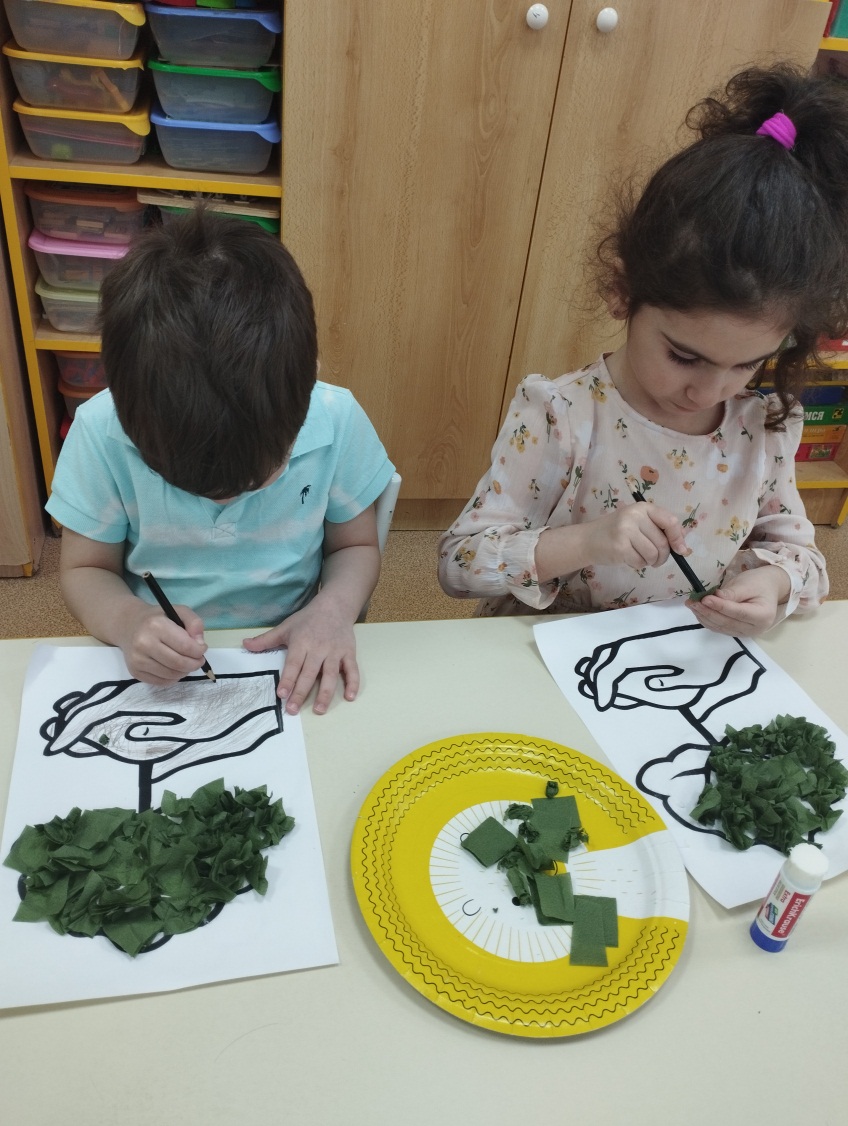 Самостоятельная работа детей.По необходимости воспитатель помогает детям и напоминает о правилах работы с клеем. Затем возьмем карандаши и закрасим землю и ладошки.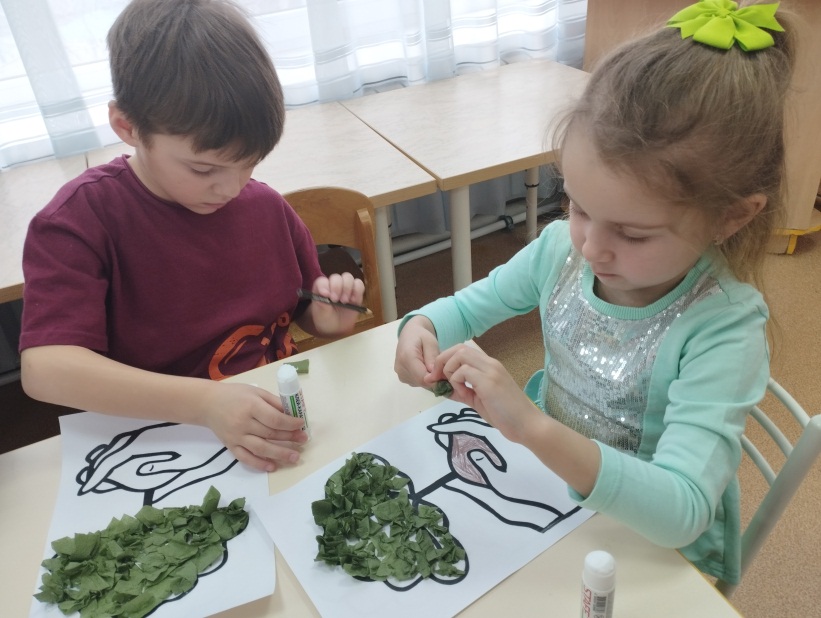 Ребята у вас получились очень красивые работы.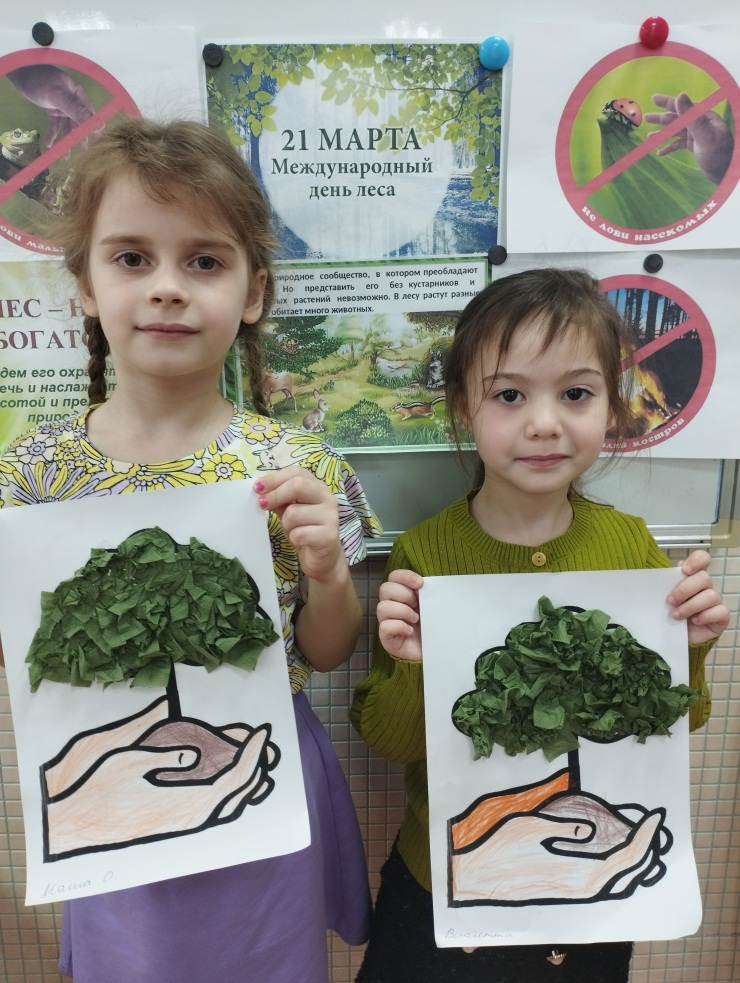 Список используемой литературыГрибовская А.А. Аппликация в детском саду, — М.: Скрипторий, 2010.Гусакова М.А. Аппликация, — М.: «Просвещение», 1982.Соломенникова О.А. ФГОС Ознакомление с природой в детском саду. (5-6 лет). «Изобразительная деятельность в детском саду: планирование, конспекты занятий, методические рекомендации. Подготовительная группа И.А.Лыкова.– М.: «КАРАПУЗ-ДИДАКТИКА», 2006.«Аппликация в детском саду». А.Н.Малышева, Н.В.Ермолова — Ярославль: Академия развития, 2007.«Занятия по изобразительной деятельности в детском саду: подготовительная группа: Программа, конспекты: Пособие для педагогов дошкольных учреждений» Г.С.Швайко. – М.: Гуманит. Изд. Центр ВЛАДОС, 2000.